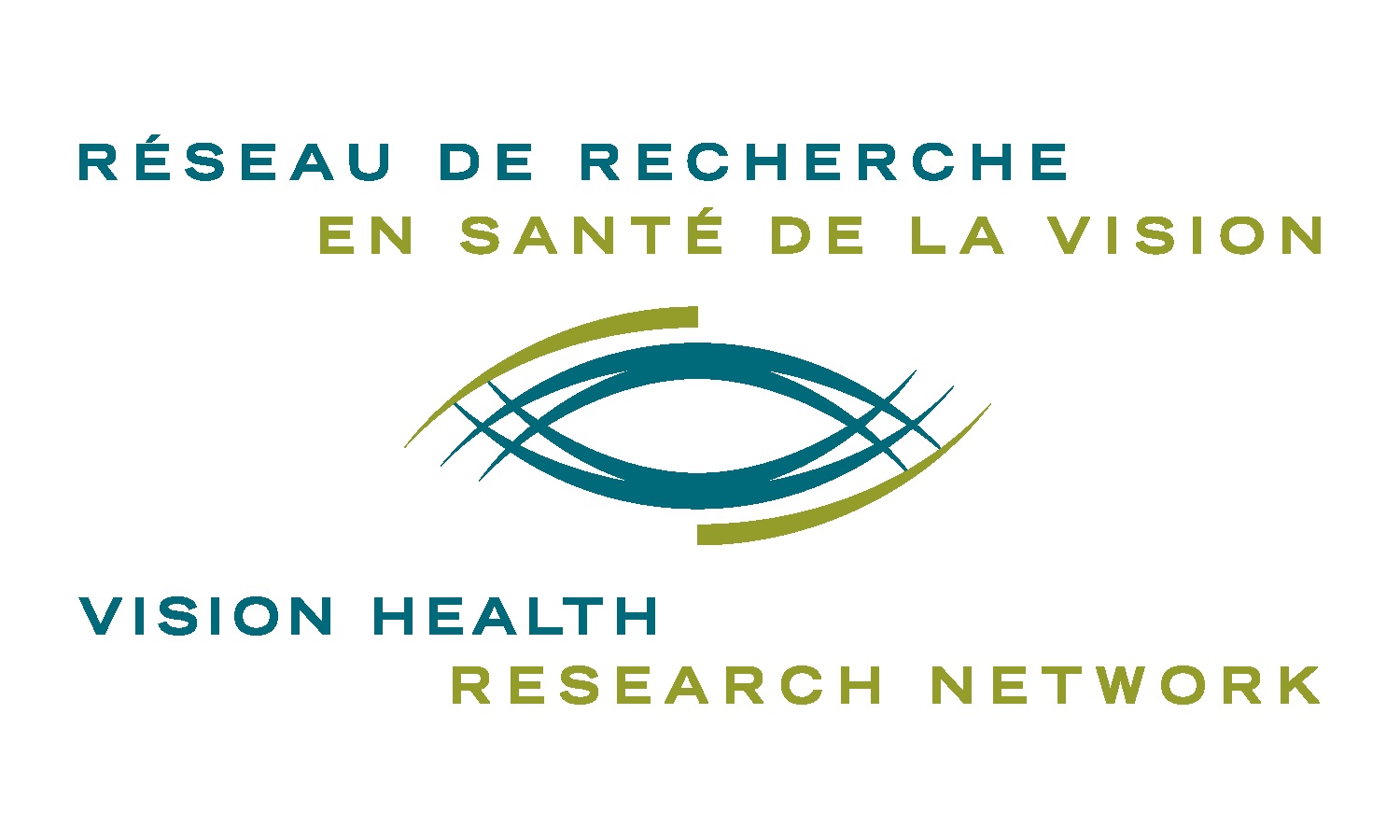 PROGRAMME ÉTUDIANTBOURSE DE PERFECTIONNEMENTConcours 2024-2025RÉSEAU DE RECHERCHE EN SANTÉ DE LA VISIONRÉGLEMENTSDates limites des concours : 		1er mars 2024*							1er juin 2024* 								1er septembre 2024*						1er décembre 2024*	*Advenant que ces dates tombent un vendredi, samedi ou dimanche, le candidat aura jusqu’au lundi matin pour faire parvenir sa demande au RRSVObjectifsL’objectif de cette initiative est d’apporter un soutien financier aux membres étudiants des cycles supérieurs et stagiaires postdoctoraux du Réseau de recherche en Santé de la vision (RRSV) pour la participation à diverses activités :Présentation (orale ou par affiche) dans le cadre d’une activité de diffusion scientifique nationale ou internationale (conférence, symposium, atelier, congrès) en présentiel ou en virtuel ;Formation de courte durée (stage, formation sur un équipement sophistiqué, cours spécialisés, visite d’un laboratoire afin d’élaborer/poursuivre une collaboration, etc.).Les objectifs particuliers du programme sont de :Favoriser le réseautage et les collaborations ;Faciliter la participation des membres étudiants du Réseau à des évènements scientifiques d’envergure nationale et internationale ;Récompenser l'excellence de la recherche en santé de la vision par des membres étudiants du RRSV ;Faire reconnaître l’excellence de leur travail au sein de la communauté scientifique nationale et internationaleAider les étudiants membres du Réseau à développer leur capacité de recherche en acérant une formation dans un domaine de pointe de recherche en vision.Admissibilité Les critères d’admissibilité sont :Pertinence du projet par rapport à la mission et aux domaines de recherche en santé de la vision du RRSV. Les demandes qui ne correspondent pas au mandat du RRSV ne seront pas évaluées ;Ce concours est ouvert à tous les membres étudiants du Réseau Vision, incluant les étudiants internationaux Vous devez être étudiant (MSc, PhD, médecine), stagiaire postdoctoral ou résidents dans une université du Québec, un hôpital universitaire, un centre/institut de recherche ou dans un autre organisme de santé sous la supervision d’un membre du Réseau Vision ;L’évènement doit avoir lieu au maximum 3 mois après la date limite du concours au RRSV;Une (1) seule demande par candidat sera acceptée à chaque compétition. Montant du financement et nombre de prixLa valeur maximale du financement est de 1,500$ pour un évènement en présentiel et 200$ pour un évènement virtuel. Le nombre de bourses attribuées par concours est tributaire des fonds disponibles pour ce programme. Un (1) seul financement par étudiant par année financière (1er avril au 31 mars) pourra être attribué dans le cadre de ce programme. Dépenses admissiblesLes frais d’inscription au congrès, adhésion pour devenir membres de l’association, les frais de transport (en classe économique), les frais de permis et de visa, les frais pour l’assurance médicale, les frais d’hébergement, les frais pour les repas non couverts par l’évènement (50$/jour - excluant l’alcool) sont toutes des dépenses admissibles.Processus d'examen et critères d'évaluationPour attribuer un prix, le comité d’évaluation se fonde sur l'excellence de la recherche, le prestige de l’évènement, la pertinence et l’impact de l’évènement dans la formation de l’étudiant et le potentiel d’augmenter la capacité de recherche en vision au Québec. Chaque demande sera évaluée et classée selon son mérite individuel et collectif, en se basant sur les documents suivants:Qualité scientifique du résumé soumis ; Qualité de la justification ; Lettre de support du directeur de recherche.Le comité scientifique du RRSV se réunira quatre (4) fois par année pour évaluer les demandes reçues dans le cadre de ce programme. EngagementTout récipiendaire d’un financement du RRSV s’engage à:Reconnaître le soutien du RRSV partout où indiqué, en utilisant l’un des libellés suivants, selon la langue de publication et le sujet traité: « Le Réseau de recherche en santé de la vision » ou « The Vision Health Research Network » ;Ou s’il s’agit d’un projet en lien avec la DMLA : « La Fondation Antoine Turmel et le Réseau de recherche en santé de la vision » ou « The Fondation Antoine-Turmel and The Vision Health Research Network » ;Répondre aux demandes de suivi que lui enverra le RRSV pour fins d’évaluation de ses programmes de financement ;Présenter les résultats de son projet de recherche à la réunion annuelle du RRSV.Comment appliquer Le candidat doit compléter le formulaire électronique qui est disponible sur la page d’accueil du concours « Bourse de perfectionnement » et joindre les documents suivants en un seul Document PDF combiné:Selon cet ordre : Justification (section 1)Détails et compléments sur l’évènement/activitéActivité de diffusion scientifiqueDétails sur la présentation (section 2)Confirmation de l’inscription *Confirmation de la soumission (orale / par affiche) *Formation de courte duréeDétails sur la formation (section 3) Lettre d’invitation du laboratoire-hôteEstimation des coûts (section 4)CV commun Canadien format FRQS incluant les contributions détailléesLettre de support signée du directeur de recherche soulignant la pertinence du voyage (participation et contribution de son étudiant à l’évènement) et l’impact dans la formation de l’étudiant et sur le développement de la capacité de recherche dans leur laboratoire * : Ces documents peuvent être fournis plus tard (par courriel au RRSV) si non disponibles lors de la demande.IMPORTANT : Le paiement de la bourse se fera après l’évènement une fois tous les documents justificatifs mentionnés ci-haut ainsi que les pièces justificatives (reçus officiels, carte embarquement, etc.) auront été reçus par le RRSV.Les dossiers incomplets et/ou non conformes seront rejetés.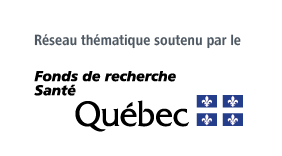 Pour de plus amples informations et/ou pour confirmer votre admissibilité : Réseau de recherche en santé de la vision (reseauvision.ca) reseau.vision@ircm.qc.caTélétravail : 438-825-1425BOURSE DE PERFECTIONNEMENTConcours 2024-2025FORMULAIRE ÉLECTRONIQUE(à titre informatif seulement)ÉTAPE 1 - IDENTIFICATION*Candidat:			Prénom		Nom		Courriel Niveau: 	étudiant MSc/MD-MSc/OD-MSc, étudiant PhD/MD-PhD/OD-PhD, étudiant MD, Stagiaire postdoctoral, résident/fellowType de recherche: 	Fondamentale, clinique, translationnelle (préclinique), épidémiologie, transfert de connaissance, transfert technologique	Programme d’étude :	(à compléter)	Affiliation : 		Université, centre de recherche, institut, etc.*Directeur : 		Prénom		Nom		Courriel Co-Directeur (si applicable): 	Prénom		Nom		Courriel*Axe : 	Cerveau & adaptation / Neurosciences de la vision, Cornée & segment antérieur / technologies émergentes, Déficience visuelle & réadaptation / Enjeux sociaux et troubles visuels, Rétine & segment postérieur / Biologie et pathologie de la vision*Ce projet pourrait-il avoir un impact sur la compréhension et/ou le traitement de la DMLA ? : 	Non / Oui*Ce projet découle-t-il de l’utilisation d’une ressource du RRSV? : 				Non / Oui (Programmes du réseau : Infrastructures communes, réseautage national et international ou autres bourses étudiantes du RRSV) *Type d’activité : 		conférence en présentiel, conférence virtuelle, formation de courte durée*Type de présentation :	présentation orale, présentation par affiche, N/A*Envergure de l’évènement : 	niveau provincial, national ou international*Nom de l’évènement :	(à compléter)*Date de début et durée :  	AAAA-MM-JJ (x jour(s))*Endroit : 			Université/Institut/Centre, la ville, la province et le paysSite internet de l’évènement (si connu) : (à compléter)*Titre du projet auquel cette demande est associée : titre général de votre projet d'étude (MSc, PhD, stage postdoctoral, etc.)*Champs obligatoiresÉTAPE 2 – DOCUMENTS À JOINDREJoindre toutes les sections et les documents complémentaires à la demande en un seul PDF (voir page précédente).Vous recevrez un courriel vous indiquant que vous venez de soumettre votre application. Candidat (Prénom NOM) : _____________________________SECTION 1 : JUSTIFICATION (300 mots maximum total pour cette section)Activité de diffusion scientifique Décrire votre formation courante et passéeDécrire votre contribution au projetDécrire l’impact de votre participation à cet évènement sur votre formation et la pertinence au mandat du RRSV (développement de collaborations et acquisition de nouvelles expertises) Formation de courte duréeDécrivez le nature des activités entreprises lors de votre visite, votre rôle, l’impact sur votre formation et le potentiel d’augmenter votre capacité de rechercheCandidat (Prénom NOM) : _____________________________SECTION 2 : DÉTAILS SUR LA PRÉSENTATION - Activité de diffusion scientifique seulementTitre:Auteurs : Résumé de la communication soumise :Candidat (Prénom NOM) : _____________________________SECTION 3 : DÉTAILS SUR LA FORMATION - Formation de courte durée seulementCoordonnées du directeur-hôteNOM, Prénom :Courriel :Affiliation :Adresse postale :Liste de toutes les personnes affiliées au projet et fonctionDescription du milieu d’accueil (maximum 100 mots)Candidat (Prénom NOM) : _____________________________SECTION 4 : ESTIMATION DES COÛTSCompléter le tableau suivant.* Même si votre total excède le montant maximal attribué pour chaque type d’évènement, le réseau émettra au récipiendaire de la bourse un chèque jusqu’à concurrence de 1,500$ (formation ou évènement en présentiel) ou 200$ (évènement virtuel).NB : Les factures originales ainsi que les cartes d’embarquement pour les vols d’avion sont requises pour l’émission du chèque. SoumettreNomsFonction (étudiants MSc, PhD, stagiaire post-doctoral, directeur, collaborateur, chercheur-hôte, assistant, technicien, etc.)Détails des dépenses prévuesMontant ($ CAN)Total*